Фототаблица осмотра конструкций расположенныхпо адресу: ​​10-я улица, ПСОК-8, Сургут, Ханты-Мансийский 
автономный округ, от 25.12.2023.Съёмка проводилась в 11 часов 00 минут телефоном Huawei Mate 50PROФото 7 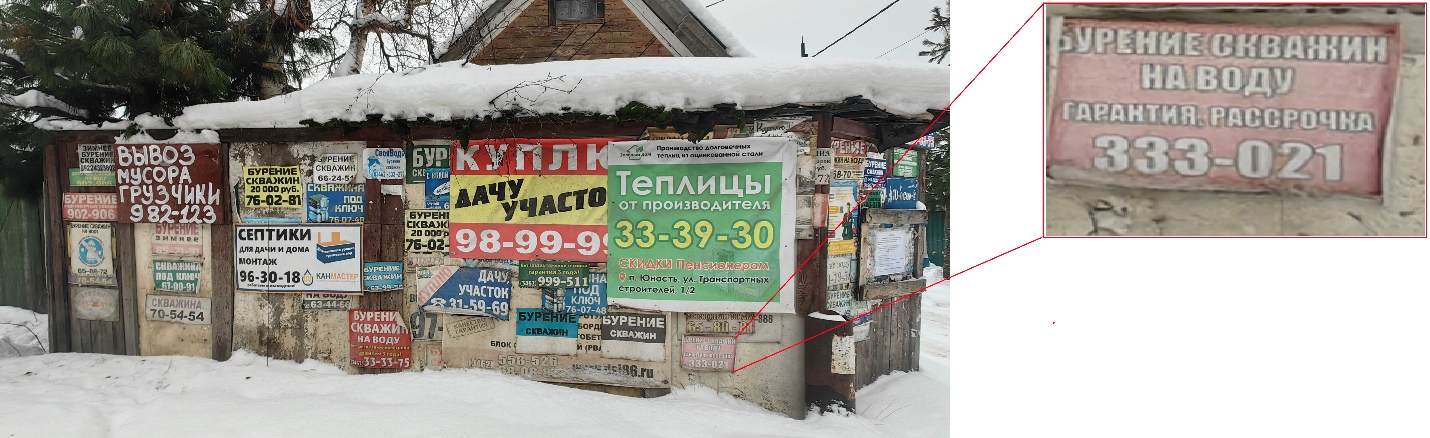 